		ПРОЕКТ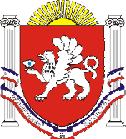 РЕСПУБЛИКА КРЫМРАЗДОЛЬНЕНСКИЙ РАЙОНКОВЫЛЬНОВСКИЙ СЕЛЬСКИЙ СОВЕТ РЕШЕНИЕ_____.2022 г.                                     с. Ковыльное                         № ______О внесении изменений в Устав муниципального образования Ковыльновское сельское поселение Раздольненского района Республики КрымВ связи с изменениями норм действующего федерального законодательства, с целью приведения Устава муниципального образования Ковыльновское сельское поселение Раздольненского района Республики Крым в соответствие с Федеральным законом от 19.11.2021 № 376-ФЗ «О внесении изменений в Федеральный закон «Об общих принципах организации местного самоуправления в Российской Федерации», Федеральным законом от 21.12.1994 № 68-ФЗ «О защите населения и территорий от чрезвычайных ситуаций природного и техногенного характера», Ковыльновский сельский совет РЕШИЛ:	1. Внести в Устав муниципального образования Ковыльновское сельское поселение Раздольненского района Республики Крым, принятый решением 3-й сессии Ковыльновского сельского совета 1 созыва от 13.11.2014 г. № 1 (с изменениями и дополнениями, внесенными решениями от 30.12.2016 № 320, от 31.05.2017 № 376, от 11.12.2017 № 408, от 29.05.2018 № 481, от 03.10.2018 № 508, от 04.03.2019 № 551, от 12.04.2019 № 562, от 20.05.2019 № 573, от 19.07.2019 № 602, от 20.01.2020 № 54, от 26.02.2020 № 64, от 02.06.2020 № 82, от 17.12.2020 №104, от 16.03.2021 № 136, от 02.06.2021 № 176, от 10.11.2021 № 205) следующие изменения:часть 5 статьи 47 Главы IV Устава изложить в следующей редакции:«5. Глава Поселения должен соблюдать ограничения, запреты, исполнять обязанности, которые установлены Федеральным законом от 25.12.2008 № 273-ФЗ «О противодействии коррупции», Федеральным законом от 03.12.2012 № 230-ФЗ «О контроле за соответствием расходов лиц, замещающих государственные должности, и иных лиц их доходам», Федеральным законом от 07.05.2013 № 79-ФЗ «О запрете отдельным категориям лиц открывать и иметь счета (вклады), хранить наличные денежные средства и ценности в иностранных банках, расположенных за пределами территории Российской Федерации, владеть и (или) пользоваться иностранными финансовыми инструментами».»; статью 47 Главы IV Устава дополнить частью 5.1 следующего содержания:«5.1. Глава Поселения не может быть депутатом Государственной ДумыФедерального Собрания Российской Федерации, сенатором Российской Федерации, депутатом государственного совета Республики Крым, занимать иные государственные должности Российской Федерации, государственные должности Республики Крым, а также должности государственной гражданской службы и должности муниципальной службы, если иное не предусмотрено федеральными законами.»;1.3. абзац 4 пункта 8 статьи 53 Главы V Устава изложить в следующей редакции:«- участвует в предупреждении и ликвидации последствий чрезвычайных ситуаций в границах поселения, организует и осуществляет проведение эвакуационных мероприятий при угрозе возникновения или возникновении чрезвычайных ситуаций, устанавливают при ликвидации чрезвычайных ситуаций федерального, межрегионального, регионального, межмуниципального и муниципального характера факты проживания граждан Российской Федерации, иностранных граждан и лиц без гражданства в жилых помещениях, находящихся в зоне чрезвычайной ситуации, нарушения условий их жизнедеятельности и утраты ими имущества в результате чрезвычайной ситуации;».2. Председателю Ковыльновского сельского совета - главе Администрации Ковыльновского сельского поселения в порядке, установленном Федеральным законом от 21.07.2005 № 97-ФЗ «О государственной регистрации уставов муниципальных образований», представить настоящее решение на государственную регистрацию в течение 15 дней со дня принятия в Управление Министерства юстиции Российской Федерации по Республике Крым.3. Настоящее решение после его государственной регистрации подлежит официальному опубликованию (обнародованию) на информационных стендах населенных пунктов Ковыльновского сельского поселения и на официальном сайте Администрации Ковыльновского сельского поселения в сети Интернет (http:/ kovilnovskoe-sp.ru/).4. Настоящее решение вступает в силу после его официального опубликования (обнародования).5. Направить в течении 10 дней со дня официального опубликования (обнародования) в регистрирующий орган сведения об источнике и о дате официального опубликования (обнародования) настоящего решения для включения указанных сведений в государственный реестр уставов муниципальных образований субъекта Российской Федерации.6. Контроль за исполнением настоящего решения возложить на председателя Ковыльновского сельского совета - главу Администрации Ковыльновского сельского поселения.Председатель Ковыльновского сельскогосовета - глава АдминистрацииКовыльновского сельского поселения				Ю.Н. Михайленко